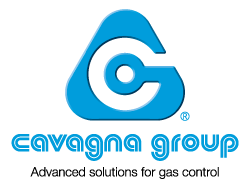 Прайс-листна продукцию Green Gear (генераторы)Расчеты осуществляются в рублях по курсу ЦБ на день оформления счета.№п/пНаименованиепродукцииЦена за ед.в долларахс НДС1 Генератор GE-2000 5702 Генератор GE-3000 6703 Генератор GE-5000 9754 Генератор GE-6000 12105 Генератор GE-7000 1335КонтактыВ Москве:Юридический адрес: 105058, г. Москва, ул. Лечебная, д. 3Фактический адрес: 143930, Московская обл., г.Балашиха, мкр. Никольско-Архангельский, Разинское шоссе, дом 5 офис 402 (Бизнес-центр "Вешняки")ИНН: 7719680573КПП: 771901001ОКПО: 86443971ОГРН: 1087746608949ОКАТО: 45263588000Р/с: 40702810838290013335В Сбербанке России г.МоскваБИК 044525225Кор/счет: 30101810400000000225тел.: (495) 778-82-37,  (495) 778-93-02mail: info@texnodrom.ruВ Санкт-Петербурге:тел.: (920) 354-72-12, (920) 354-72-20, (920) 354-72-21mail: texnodrom-st.petersburg@mail.ruВ Ярославле:тел.: (4852) 68-13-16,  (4852) 68-13-17,  (4852) 68-13-18,  (4852) 68-13-19,  (4852) 68-13-20 mail: texnodrom-yar@mail.ruВ Иваново:тел.: (4932) 57-42-65, (4932) 57-42-66mail: texnodrom-ivanovo@mail.ru